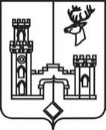 
СОВЕТ НАРОДНЫХ ДЕПУТАТОВРАМОНСКОГО МУНИЦИПАЛЬНОГО РАЙОНАВОРОНЕЖСКОЙ ОБЛАСТИР Е Ш Е Н И Еот 28.11.2017  № 224               р.п. РамоньО внесении изменений и дополнений в Устав Рамонского муниципального района Воронежской областиВ соответствии с Федеральным законом от 06.10.2003 № 131-ФЗ «Об общих принципах организации местного самоуправления в Российской Федерации», Федеральным законом от 21.07.2005 № 97-ФЗ «О государственной регистрации Уставов муниципальных образований» и в  целях приведения Устава Рамонского муниципального района Воронежской области в соответствие с действующим законодательством, Совет народных депутатов    Рамонского   муниципального   района   Воронежской   области  р е ш и л:1. Внести в Устав Рамонского муниципального района Воронежской области изменения и дополнения согласно приложению.2. Представить настоящее решение в Управление Министерства юстиции Российской Федерации по Воронежской области для государственной регистрации в порядке, установленном федеральным законом.3. Опубликовать настоящее решение в официальном издании органов местного самоуправления Рамонского муниципального района Воронежской области «Муниципальный вестник» после его государственной регистрации.4. Настоящее решение вступает в силу после его опубликования.5.  Контроль исполнения настоящего решения оставляю за собой. Главамуниципального района  							А.И. ПлякинИзменения и дополнения в Устав Рамонского муниципального района Воронежской области приняты решением Совета народных депутатов  Рамонского муниципального района Воронежской области от 28.11.2017  №224Глава Рамонского муниципального района Воронежской области________________ А.И. ПлякинИЗМЕНЕНИЯ И ДОПОЛНЕНИЯ В УСТАВРАМОНСКОГО МУНИЦИПАЛЬНОГО РАЙОНА ВОРОНЕЖСКОЙ ОБЛАСТИ2017 годПриложениек решению Совета народных депутатов Рамонского муниципального района Воронежской областиот 28.11.2017   № 224Изменения и дополнения вУстав Рамонского муниципального районаВоронежской области1. Часть 1 статьи 8 Устава «Вопросы местного значения Рамонского муниципального района» дополнить пунктом 5.1 следующего содержания:«5.1) дорожная деятельность в отношении автомобильных дорог местного значения в границах населенных пунктов поселения и обеспечение безопасности дорожного движения на них, включая создание и обеспечение функционирования парковок (парковочных мест), осуществление муниципального контроля за сохранностью автомобильных дорог местного значения в границах населенных пунктов поселения, а также осуществление иных полномочий в области использования автомобильных дорог и осуществления дорожной деятельности в соответствии с законодательством Российской Федерации;».2. Часть 1 статьи 9 Устава «Права органов местного самоуправления Рамонского муниципального района на решение вопросов, не отнесённых к вопросам местного значения» дополнить пунктом 13 следующего содержания:«13) оказание содействия развитию физической культуры и спорта инвалидов, лиц с ограниченными возможностями здоровья, адаптивной физической культуры и адаптивного спорта.».3. В статье 14 Устава  «Местный референдум»:3.1. По всему тексту слова «главы администрации» заменить словами «главы».3.2. Пункт 3 части 3 изложить в следующей редакции:«3) по инициативе Совета народных депутатов Рамонского муниципального района и главы Рамонского муниципального района, являющегося главой администрации Рамонского муниципального района, выдвинутой ими совместно.».4. В части 2 статьи 25 Устава «Компетенция Совета народных депутатов Рамонского муниципального района»:4.1.	Пункт 1 изложить в следующей редакции: «1) избрание главы Рамонского муниципального района из числа кандидатов, представленных конкурсной комиссией по результатам конкурса;»;4.2.	 Пункт 2 признать утратившим силу;4.3.	 Пункт 10 изложить в следующей редакции:«10) избрание и освобождение от должности председателя Совета народных депутатов Рамонского муниципального района, заместителя председателя Совета народных депутатов Рамонского муниципального района;»; 4.4. Дополнить пунктом 10.1 следующего содержания:«10.1) формирование Контрольно - ревизионной комиссии Рамонского муниципального района, назначение и освобождение от должности председателя Контрольно-ревизионной комиссии Рамонского муниципального района;».4.5. Пункт 21 изложить в следующей редакции:«21) утверждение порядка проведения конкурса на замещение должности главы Рамонского муниципального района;».5. В статье 26 Устава «Правовая инициатива в Совете народных депутатов Рамонского муниципального района» абзац «- главе администрации Рамонского муниципального района;» исключить.6. Статью 27 Устава «Организация работы Совета народных депутатов Рамонского муниципального района» изложить в следующей редакции:«СТАТЬЯ 27. Организация работы Совета народных депутатов Рамонского муниципального района.1. Работу Совета народных депутатов Рамонского муниципального района организует председатель Совета народных депутатов Рамонского муниципального района, который избирается из числа депутатов тайным голосованием и исполняет свои полномочия на непостоянной основе.2. По представлению председателя Совета народных депутатов Рамонского муниципального района тайным голосованием избирается заместитель председателя Совета народных депутатов Рамонского муниципального района, исполняющий свои полномочия на постоянной основе, на срок полномочий Совета народных депутатов Рамонского муниципального района.Председатель Совета народных депутатов Рамонского муниципального района и заместитель председателя Совета народных депутатов Рамонского муниципального района считаются избранными, если за них подано большинство голосов депутатов, избранных в Совет народных депутатов Рамонского муниципального района.В случае неизбрания заместителя председателя по первому представлению председателя Совета народных депутатов Рамонского муниципального района после дополнительного обсуждения председатель Совета народных депутатов Рамонского муниципального района вправе представить депутатам ранее представленную кандидатуру на должность заместителя председателя Совета народных депутатов Рамонского муниципального района вторично. Процедура обсуждения кандидата на должность заместителя председателя Совета народных депутатов при втором представлении устанавливается в Регламенте Совета народных депутатов Рамонского муниципального района.Представление председателем Совета народных депутатов Рамонского муниципального района одной и той же кандидатуры на должность заместителя председателя Совета народных депутатов Рамонского муниципального района более двух раз в работе Совета народных депутатов одного созыва не допускается.».7. Статью 28 Устава «Полномочия  главы Рамонского муниципального района по организации деятельности Совета народных депутатов Рамонского муниципального района» изложить в следующей редакции:«СТАТЬЯ 28. Полномочия председателя Совета народных депутатов Рамонского муниципального района по организации деятельности Совета народных депутатов Рамонского муниципального района.Председатель Совета народных депутатов Рамонского муниципального района для обеспечения функционирования Совета народных депутатов Рамонского муниципального района:1)	 созывает сессии Совета народных депутатов Рамонского муниципального района;2)	 формирует повестку дня сессии;3)	 вносит на рассмотрение Совета народных депутатов Рамонского муниципального района вопросы и проекты решений, постановлений, актов резолютивного характера;4)	 издает постановления и распоряжения по вопросам организации деятельности Совета народных депутатов Рамонского муниципального района, подписывает решения Совета народных депутатов Рамонского муниципального района не имеющие нормативного характера, совместно с главой Рамонского муниципального района подписывает решения Совета народных депутатов Рамонского муниципального района нормативного характера;5)	 организует и контролирует выполнение актов Совета народных депутатов Рамонского муниципального района;6)	 осуществляет иные полномочия в соответствии с законодательством Российской Федерации и Воронежской области, настоящим уставом и решениями Совета народных депутатов Рамонского муниципального района.».8. В  статье 29 Устава «Сессия Совета народных депутатов Рамонского муниципального района»:8.1.	 В части 1 слова «глава Рамонского муниципального района,» заменить словами «председатель Совета народных депутатов Рамонского муниципального района,».8.2.	 Абзац 2 и 3 части 4 изложить в следующей редакции:«Первое заседание вновь избранного Совета народных депутатов Рамонского муниципального района открывает и ведет до избрания председателя Совета народных депутатов Рамонского муниципального района, старейший по возрасту депутат Совета народных депутатов Рамонского муниципального района.Последующие заседания открывает и ведет председатель Совета народных депутатов Рамонского муниципального района, а в его отсутствие – заместитель председателя Совета народных депутатов Рамонского муниципального района.».8.3.	 Часть 7 изложить в следующей редакции:«7. Основаниями для созыва внеочередной сессии являются требования главы Рамонского муниципального района, председателя Совета народных депутатов Рамонского муниципального района либо требование не менее 1/3 от числа избранных депутатов Совета народных депутатов Рамонского муниципального района. Предложение о созыве сессии должно содержать перечень вносимых на обсуждение вопросов.В случае досрочного прекращения полномочий председателя Совета народных депутатов Рамонского муниципального района внеочередная сессия для выборов нового председателя Совета народных депутатов Рамонского муниципального района созывается по инициативе заместителя председателя Совета народных депутатов Рамонского муниципального района в соответствии с Регламентом Совета народных депутатов Рамонского муниципального района.».9. Статью 31 Устава «Глава Рамонского муниципального района» изложить в новой редакции:«СТАТЬЯ 31. Глава Рамонского муниципального района.1. Глава Рамонского муниципального района является высшим должностным лицом Рамонского муниципального района и наделяется Уставом Рамонского муниципального района собственными полномочиями по решению вопросов местного значения.2. Глава Рамонского муниципального района избирается Советом народных депутатов Рамонского муниципального района из числа кандидатов, представленных конкурсной комиссией по результатам конкурса сроком на 5 лет.3. Порядок проведения конкурса по отбору кандидатур на должность главы Рамонского муниципального района устанавливается Советом народных депутатов Рамонского муниципального района. Порядок проведения конкурса должен предусматривать опубликование условий конкурса, сведений о дате, времени и месте его проведения не позднее чем за 20 дней до дня проведения конкурса.Кандидатом на должность главы Рамонского муниципального района может быть зарегистрирован гражданин, который на день проведения конкурса не имеет в соответствии с Федеральным законом от 12 июня 2002 года № 67-ФЗ «Об основных гарантиях избирательных прав и права на участие в референдуме граждан Российской Федерации» ограничений пассивного избирательного права для избрания выборным должностным лицом местного самоуправления.Общее число членов конкурсной комиссии в Рамонском муниципальном районе устанавливается Советом народных депутатов Рамонского муниципального района.В Рамонском муниципальном районе половина членов конкурсной комиссии назначается Советом народных депутатов Рамонского муниципального района, а другая половина – губернатором Воронежской области.Условиями конкурса могут быть предусмотрены требования к профессиональному образованию и (или) профессиональным знаниям и навыкам, которые являются предпочтительными для осуществления главой Рамонского муниципального района полномочий по решению вопросов местного значения.Совету народных депутатов Рамонского муниципального района для проведения голосования по кандидатурам на должность главы Рамонского муниципального района представляется не менее двух зарегистрированных конкурсной комиссией кандидатов.Требованием к уровню профессионального образования, учитываемым в условиях конкурса по отбору кандидатур на должность главы Рамонского муниципального района, которое является предпочтительным для осуществления главой Рамонского муниципального района отдельных государственных полномочий, переданных органам местного самоуправления, является наличие высшего образования.4. Глава Рамонского муниципального района возглавляет местную администрацию.5. Глава Рамонского муниципального района осуществляет свои полномочия на постоянной основе.6. Глава Рамонского муниципального района подконтролен и подотчетен населению и Совету народных депутатов Рамонского муниципального района.Глава Рамонского муниципального района присутствует на заседаниях Совета народных депутатов Рамонского муниципального района.7. Глава Рамонского муниципального района представляет Совету народных депутатов Рамонского муниципального района ежегодные отчеты о результатах своей деятельности, о результатах деятельности местной администрации и деятельности иных подведомственных ему органов местного самоуправления, в том числе о решении вопросов, поставленных Советом народных депутатов Рамонского муниципального района.8. Полномочия главы Рамонского муниципального района начинаются со дня вступления его в должность и прекращаются в день вступления в должность вновь избранного главы Рамонского муниципального района.Днем вступления в должность главы Рамонского муниципального района считается день его избрания Советом народных депутатов Рамонского муниципального района. 9. В период временного отсутствия, в случае досрочного прекращения полномочий либо применения к главе Рамонского муниципального района по решению суда мер процессуального принуждения в виде заключения под стражу или временного отстранения от должности, его полномочия временно исполняет заместитель главы администрации Рамонского муниципального района.10. Глава Рамонского муниципального района не может участвовать в качестве защитника или представителя (кроме случаев законного представительства) по гражданскому или уголовному делу либо делу об административном правонарушении.11. Главе Рамонского муниципального района гарантируется:1) условия осуществления деятельности главы Рамонского муниципального района, обеспечивающие исполнение должностных полномочий в соответствии с муниципальными правовыми актами органов местного самоуправления;2) ежемесячное денежное вознаграждение;3) ежегодный основной оплачиваемый отпуск и ежегодный дополнительный оплачиваемый отпуск за ненормированный рабочий день;4) медицинское обслуживание;5) частичная компенсация стоимости путевки в санаторно-курортных и иных оздоровительных учреждениях, расположенных в Российской Федерации, а также компенсация стоимости проезда к месту оздоровительного или санаторно-курортного лечения и обратно в пределах территории Российской Федерации в размерах и порядке, установленных нормативными правовыми актами Совета народных депутатов Рамонского муниципального района;6) пенсионное обеспечение;7) ежемесячное денежное поощрение, единовременная выплата при предоставлении ежегодного оплачиваемого отпуска, материальная помощь в размере, устанавливаемом Советом народных депутатов Рамонского муниципального района;8) в пределах выделенных средств на оплату труда могут выплачиваться денежное поощрение по итогам работы за квартал, премии за выполнение особо важных и сложных заданий, единовременное денежное поощрение в связи с юбилейными датами, единовременное денежное поощрение в связи с профессиональными праздниками и установленными трудовым законодательством праздничными днями.12. Главе Рамонского муниципального района предоставляется ежегодный основной оплачиваемый отпуск продолжительностью не более 30 календарных дней и ежегодный дополнительный оплачиваемый отпуск за ненормированный рабочий день продолжительностью не более 13 календарных дней.Порядок и условия предоставления указанных отпусков определяются нормативными правовыми актами Совета народных депутатов Рамонского муниципального района.13. Гарантии прав главы Рамонского муниципального района при привлечении его к ответственности, задержании, аресте, обыске, допросе, совершении в отношении него иных уголовно-процессуальных и административно-процессуальных действий, а также при проведении оперативно-розыскных мероприятий в отношении главы Рамонского муниципального района, занимаемого им жилого и (или) служебного помещения, его багажа, личных или служебных транспортных средств, переписки, используемых им средств связи, принадлежащих ему документов устанавливаются федеральными законами.14. Глава Рамонского муниципального района не может быть привлечен к уголовной или административной ответственности за высказанное мнение, позицию, выраженную при голосовании, и другие действия, соответствующие его статусу главы муниципального образования, в том числе по истечении срока его полномочий. Данное положение не распространяется на случаи, когда главой Рамонского муниципального района были допущены публичные оскорбления, клевета или иные нарушения, ответственность за которые предусмотрена федеральным законом.».10. Статью 32 Устава «Полномочия главы Рамонского муниципального района» изложить в новой редакции:«СТАТЬЯ 32. Полномочия главы Рамонского муниципального района.1. Глава Рамонского муниципального района обладает следующими полномочиями:1)	представляет Рамонский муниципальный район в отношениях с органами местного самоуправления других муниципальных образований, органами государственной власти, гражданами и организациями, без доверенности действует от имени Рамонского муниципального района;2)	подписывает совместно с председателем Совета народных депутатов Рамонского муниципального района и обнародует в порядке, установленном настоящим Уставом, нормативные правовые акты, принятые Советом народных депутатов Рамонского муниципального района;3)	издает в пределах своих полномочий правовые акты;4)	вправе требовать созыва внеочередного заседания Совета народных депутатов Рамонского муниципального района; 5) обеспечивает осуществление органами местного самоуправления полномочий по решению вопросов местного значения и отдельных государственных полномочий, переданных органам местного самоуправления федеральными законами и законами Воронежской области;6) принимает решения о реализации проекта муниципально-частного партнерства, если публичным партнером является Рамонский муниципальный район либо планируется проведение совместного конкурса с участием Рамонского муниципального района муниципального образования (за исключением случая, в котором планируется проведение совместного конкурса с участием Российской Федерации, Воронежской области), а также осуществление иных полномочий, предусмотренных Федеральным законом от 13.07.2015 № 224-ФЗ «О государственно-частном партнерстве, муниципально-частном партнерстве в Российской Федерации и внесении изменений в отдельные законодательные акты Российской Федерации», другими федеральными законами и нормативными правовыми актами Российской Федерации, нормативными правовыми актами Воронежской области, Уставом Рамонского муниципального района и муниципальными правовыми актами. Глава Рамонского муниципального района определяет орган местного самоуправления, уполномоченный на осуществление полномочий, предусмотренных частью 2 статьи 18 Федерального закона от 13.07.2015 № 224-ФЗ «О государственно-частном партнерстве, муниципально-частном партнерстве в Российской Федерации и внесении изменений в отдельные законодательные акты Российской Федерации».2. Глава Рамонского муниципального района должен соблюдать ограничения, запреты, исполнять обязанности, которые установлены Федеральным законом от 25.12.2008 года № 273-ФЗ «О противодействии коррупции», Федеральным законом от 03.12.2012 № 230-ФЗ «О контроле за соответствием расходов лиц, замещающих государственные должности, и иных лиц их доходам», Федеральным законом от 07.05.2013 № 79-ФЗ «О запрете отдельным категориям лиц открывать и иметь счета (вклады), хранить наличные денежные средства и ценности в иностранных банках, расположенных за пределами территории Российской Федерации, владеть и (или) пользоваться иностранными финансовыми инструментами».Глава Рамонского муниципального района не вправе заниматься предпринимательской, а также иной оплачиваемой деятельностью, за исключением преподавательской, научной и иной творческой деятельности. При этом преподавательская, научная и иная творческая деятельность не может финансироваться исключительно за счет средств иностранных государств, международных и иностранных организаций, иностранных граждан и лиц без гражданства, если иное не предусмотрено международным договором Российской Федерации или законодательством Российской Федерации. Глава Рамонского муниципального района не вправе входить в состав органов управления, попечительских или наблюдательных советов, иных органов иностранных некоммерческих неправительственных организаций и действующих на территории Российской Федерации их структурных подразделений, если иное не предусмотрено международным договором Российской Федерации или законодательством Российской Федерации.3. Полномочия главы Рамонского муниципального района прекращаются досрочно в случае: 1) смерти;2) отставки по собственному желанию;3) удаления в отставку в соответствии со статьей 74.1 Федерального закона от 06.10.2003г. № 131-ФЗ «Об общих принципах организации местного самоуправления в Российской Федерации»;4) отрешения от должности в соответствии со статьей 74 Федерального закона от 06.10.2003г. №131-ФЗ «Об общих принципах организации местного самоуправления в Российской Федерации»;5) признания судом недееспособным или ограниченно дееспособным;6) признания судом безвестно отсутствующим или объявления умершим;7) вступления в отношении его в законную силу обвинительного приговора суда;8) выезда за пределы Российской Федерации на постоянное место жительства;9) прекращения гражданства Российской Федерации, прекращения гражданства иностранного государства - участника международного договора Российской Федерации, в соответствии с которым иностранный гражданин имеет право быть избранным в органы местного самоуправления, приобретения им гражданства иностранного государства либо получения им вида на жительство или иного документа, подтверждающего право на постоянное проживание гражданина Российской Федерации на территории иностранного государства, не являющегося участником международного договора Российской Федерации, в соответствии с которым гражданин Российской Федерации, имеющий гражданство иностранного государства, имеет право быть избранным в органы местного самоуправления;10) установленной в судебном порядке стойкой неспособности по состоянию здоровья осуществлять полномочия главы муниципального района;11) преобразования Рамонского муниципального района, осуществляемого в соответствии с Федеральным законом от 06.10.2003г. №131-ФЗ «Об общих принципах организации местного самоуправления в Российской Федерации», а также в случае упразднения Рамонского муниципального района;12) увеличения численности избирателей Рамонского муниципального района более чем на 25 процентов, произошедшего вследствие изменения границ муниципального района;13) в связи с утратой доверия Президента Российской Федерации в случае несоблюдения главой Рамонского муниципального района, его супругом (супругой) и несовершеннолетними детьми запрета, установленного Федеральным законом «О запрете отдельными категориями лиц открывать и иметь счета (вклады), хранить наличные денежные средства и ценности в иностранных банках, расположенных за пределами территории Российской Федерации, владеть и (или) пользоваться иностранными финансовыми инструментами.4. В случае досрочного прекращения полномочий главы Рамонского муниципального района избрание главы Рамонского муниципального района, избираемого Советом народных депутатов Рамонского муниципального района из числа кандидатов, представленных конкурсной комиссией по результатам конкурса, осуществляется не позднее чем через шесть месяцев со дня такого прекращения полномочий.При этом если до истечения срока полномочий Совета народных депутатов Рамонского муниципального района осталось менее шести месяцев,  избрание главы Рамонского муниципального района из числа кандидатов, представленных конкурсной комиссией по результатам конкурса, осуществляется в течение трех месяцев со дня избрания Совета народных депутатов Рамонского муниципального района в правомочном составе.».11. В статье 33 Устава «Статус депутата, члена выборного органа местного самоуправления, главы Рамонского муниципального района»:11.1.	 В наименование статьи и по тексту слова «главы Рамонского муниципального района» в соответствующих падежах исключить.11.2.	 Часть 1 изложить в следующей редакции:«1. Депутат, член выборного органа местного самоуправления Рамонского муниципального района не могут быть депутатами Государственной Думы Федерального Собрания Российской Федерации, членами Совета Федерации Федерального Собрания Российской Федерации, депутатами законодательных (представительных) органов государственной власти субъектов Российской Федерации, занимать иные государственные должности Российской Федерации, государственные должности субъектов Российской Федерации, а также должности государственной гражданской службы и должности муниципальной службы.Депутат, член выборного органа местного самоуправления Рамонского муниципального района не может одновременно исполнять полномочия депутата представительного органа иного муниципального образования, за исключением случаев, установленных Федеральным Законом «Об общих принципах организации местного самоуправления в Российской Федерации» от 06.10.2003 № 131-ФЗ.».11.3.	 Пункт 2 части 2 изложить в следующей редакции: «2) участвовать в управлении коммерческой организацией или в управлении некоммерческой организацией (за исключением участия в управлении совета муниципальных образований Воронежской области, иных объединений муниципальных образований, политической партией, участия в съезде (конференции) или общем собрании иной общественной организации, жилищного, жилищно-строительного, гаражного кооперативов, садоводческого, огороднического, дачного потребительских кооперативов, товарищества собственников недвижимости), кроме случаев, предусмотренных федеральными законами, и случаев, если участие в управлении организацией осуществляется в соответствии с законодательством Российской Федерации от имени органа местного самоуправления;».11.4. Часть 10 исключить.12. 	В статье 34 Устава «Администрация Рамонского муниципального района»:12.1.	 В части 1 слова «возглавляемый главой администрации Рамонского муниципального района» заменить словами «возглавляемый главой Рамонского муниципального района»;12.2.	 В части 3 слова «по представлению главы администрации Рамонского муниципального района» заменить словами «по представлению главы Рамонского муниципального района, возглавляющего администрацию муниципального района».13.	Статью 35 Устава «Глава администрации Рамонского муниципального района» исключить.14.	 В статье 36 Устава «Полномочия администрации муниципального района»:14.1. Часть 2 дополнить пунктом 3.1 следующего содержания:«3.1) осуществление функции уполномоченного органа в сфере муниципально-частного партнерства в соответствии с Федеральным законом от 13.07.2015 №224-ФЗ «О государственно-частном партнерстве, муниципально-частном партнерстве в Российской Федерации и внесении изменений в отдельные законодательные акты Российской Федерации».14.2. Абзац первый части 3 изложить в следующей редакции:«3. В целях реализации полномочий, указанных в части 2 настоящей статьи глава Рамонского муниципального района как глава администрации Рамонского муниципального района:».14.3. Часть 3 дополнить пунктами 9 и 10 следующего содержания:«9) осуществляет в пределах своей компетенции общее руководство органами администрации, структурными подразделениями администрации, предприятиями, учреждениями, организациями, находящимися в муниципальной собственности;10) заключает договоры и соглашения.». 15.  Абзац 2 части 1 статьи 37 Устава «Органы местного самоуправления Рамонского муниципального района, осуществляющие муниципальный контроль» изложить в следующей редакции:«Муниципальный контроль осуществляется должностными лицами администрации Рамонского муниципального района, уполномоченными на осуществление муниципального контроля. Перечень должностных лиц, уполномоченных на осуществление муниципального контроля определяется в соответствии с муниципальными правовыми актами администрации Рамонского муниципального района.».16.	 В статье 40 Устава «Органы местного самоуправления Рамонского муниципального района как юридические лица»:16.1. В части 1 слова «глава администрации Рамонского муниципального района» исключить.16.2. Часть 3 изложить в следующей редакции:«3. Основаниями для государственной регистрации органов администрации Рамонского муниципального района в качестве юридических лиц являются решение Совета народных депутатов Рамонского муниципального района об учреждении соответствующего органа в форме муниципального казенного учреждения и утверждения положения о нем Советом народных депутатов Рамонского муниципального района по представлению главы Рамонского муниципального района.».17.  В статье 41 Устава «Муниципальная служба»:17.1. Часть 3 дополнить абзацем следующего содержания:«Размер должностного оклада муниципального служащего, а также размер ежемесячных и иных дополнительных выплат  и порядок их осуществления устанавливаются муниципальными правовыми актами, издаваемыми Советом народных депутатов Рамонского муниципального района в соответствии с федеральным законодательством и законодательством Воронежской области.».17.2. Часть 5 исключить.18. Статью 42 Устава «Система муниципальных правовых актов»  дополнить пунктом 5 следующего содержания: «5) постановления и распоряжения председателя Совета народных депутатов Рамонского муниципального района.».19. Часть 3 статьи 43 Устава «Решения, принятые путем прямого волеизъявления граждан» изложить в следующей редакции:«3. Нарушение срока издания муниципального правового акта, необходимого для реализации решения, принятого путем прямого волеизъявления населения, является основанием для отзыва выборного должностного лица органов местного самоуправления Рамонского муниципального района или досрочного прекращения полномочий выборного органа местного самоуправления Рамонского муниципального района.».20.  Абзац второй части 8 статьи 44 Устава «Устав Рамонского муниципального района» изложить в следующей редакции: «Изменения и дополнения, внесенные в Устав Рамонского муниципального района и изменяющие структуру органов местного самоуправления, разграничение полномочий между органами местного самоуправления (за исключением случаев приведения Устава Рамонского муниципального района в соответствие с федеральными законами, а также изменения полномочий, срока полномочий, порядка избрания выборных должностных лиц местного самоуправления), вступают в силу после истечения срока полномочий главы Рамонского муниципального района, подписавшего муниципальный правовой акт о внесении указанных изменений и дополнений в Устав Рамонского муниципального района.»;21. В статье 45 Устава «Правовые акты органов местного самоуправления Рамонского муниципального района»:21.1. Часть 2 изложить в следующей редакции:«2. Нормативный правовой акт, принятый Советом народных депутатов Рамонского муниципального района направляется главе Рамонского муниципального района и председателю Совета народных депутатов Рамонского муниципального района для совместного подписания и обнародования в течение 10 дней.».21.2.	В части 3 слова «главы администрации Рамонского муниципального района» заменить словами «главы Рамонского муниципального района».21.3.	Абзац 1 части 5 изложить в следующей редакции:«5. Председатель Совета народных депутатов Рамонского муниципального района издает постановления и распоряжения по вопросам организации деятельности Совета народных депутатов Рамонского муниципального района, подписывает решения Совета народных депутатов Рамонского муниципального района не имеющие нормативного характера.».21.4.	 Часть 6 изложить в следующей редакции:«6. Глава Рамонского муниципального района в пределах своих полномочий, установленных федеральными законами, законами Воронежской области, настоящим Уставом и нормативными правовыми актами Совета народных депутатов Рамонского муниципального района,  издает постановления администрации Рамонского муниципального района по вопросам местного значения и вопросам, связанным с осуществлением отдельных государственных полномочий, переданных органам местного самоуправления федеральными законами и законами Воронежской области, а также распоряжения администрации Рамонского муниципального района по вопросам организации работы администрации Рамонского муниципального района.».21.5. Абзац 1 части 7 изложить в новой редакции:«7. Муниципальные нормативные правовые акты, затрагивающие права, свободы и обязанности человека и гражданина, а также устанавливающие правовой статус организаций, учредителем которых выступает Рамонский муниципальный район, соглашения, заключаемые между органами местного самоуправления, вступают в силу после их официального опубликования в районной газете «Голос Рамони» или в официальном издании органов местного самоуправления Рамонского муниципального района «Муниципальный вестник».».22. Статью 63 Устава «Ответственность главы Рамонского муниципального района и главы администрации Рамонского муниципального района перед государством» изложить в новой редакции:«СТАТЬЯ 63. Ответственность главы Рамонского муниципального района перед государством.1. Губернатор Воронежской области издает указ об отрешении от должности главы Рамонского муниципального района в случае:1)	издания главой Рамонского муниципального района нормативного правового акта, противоречащего Конституции Российской Федерации, федеральным конституционным законам, федеральным законам, Уставу, законам Воронежской области, Уставу Рамонского муниципального района, если такие противоречия установлены соответствующим судом, а глава Рамонского муниципального района в течение двух месяцев со дня вступления в силу решения суда либо в течение иного предусмотренного решением суда срока не принял в пределах своих полномочий мер по исполнению решения суда; 2)	совершения главой Рамонского муниципального района действий, в том числе издания им правового акта, не носящего нормативного характера, влекущих нарушение прав и свобод человека и гражданина, угрозу единству и территориальной целостности Российской Федерации, национальной безопасности Российской Федерации и ее обороноспособности, единству правового и экономического пространства Российской Федерации, нецелевое использование межбюджетных трансфертов, имеющих целевое назначение, бюджетных кредитов, нарушение условий предоставления межбюджетных трансфертов, бюджетных кредитов, полученных из других бюджетов бюджетной системы Российской Федерации, если это установлено соответствующим судом, а глава Рамонского муниципального района не принял в пределах своих полномочий мер по исполнению решения суда.Срок, в течение которого губернатор Воронежской области издает указ об отрешении от должности главы Рамонского муниципального района не может быть менее одного месяца со дня вступления в силу последнего решения суда, необходимого для издания указа, и не может превышать шесть месяцев со дня вступления в силу этого решения суда.3.	Глава Рамонского муниципального района, в отношении которого губернатором Воронежской области был издан указ об отрешении от должности, вправе обжаловать данный указ в судебном порядке в течение 10 дней со дня его официального опубликования.».23. Пункт 4 части 2 статьи 64 Устава «Удаление главы Рамонского муниципального района в отставку» изложить в следующей редакции:«4) несоблюдение ограничений, запретов, неисполнение обязанностей, которые установлены Федеральным законом от 25 декабря 2008 года № 273-ФЗ «О противодействии коррупции», Федеральным законом от 3 декабря 2012 года № 230-ФЗ «О контроле за соответствием расходов лиц, замещающих государственные должности, и иных лиц их доходам», Федеральным законом от 7 мая 2013 года № 79-ФЗ «О запрете отдельным категориям лиц открывать и иметь счета (вклады), хранить наличные денежные средства и ценности в иностранных банках, расположенных за пределами территории Российской Федерации, владеть и (или) пользоваться иностранными финансовыми инструментами».».